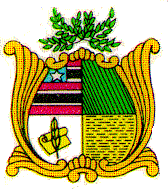 ESTADO DO MARANHÃOAssembleia LegislativaGABINETE DO DEP. DR. LEONARDO SÁTel. [3269-3420] – [dep.leonardosa@al.ma.leg.br]                                  REQUERIMENTO Nº         Autoria: Dep. Dr. Leonardo SáSenhor Presidente,Nos termos do Regimento Interno deste Poder, Requeiro a Vossa Excelência que, depois de ouvida a Mesa, seja encaminhada mensagem de pesar aos familiares de, DONA CONCEIÇÃO DE MARIA LIMA SOARES, de 74 anos, mãe do vereador Sandro Lima e avó do vereador Valter Soares do município de Pinheiro-MA. Externando nossos mais profundos sentimentos pelo seu falecimento ocorrido na última terça-feira, 27 de Agosto de 2019 e pela perda irreparável para a sua família e amigos.Plenário Deputado Estadual “Nagib Haickel”, do Palácio “Manoel Beckman” em São Luís, 28 de agosto de 2019.DR. LEONARDO SÁDEP. ESTADUAL PR